JOB DESCRIPTION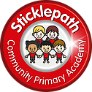 POST DETAILSTITLE					General Teaching Assistant					(Level 2)SCHOOL                                       Sticklepath Community Primary AcademyLINE MANAGER			SENcoGRADE				CPURPOSE OF JOBTo work under the instruction guidance of teaching/senior staff to undertake work/care/support programmes, to enable access to learning for pupils and to assist the teacher in the management of pupils and the classroom.  Work may be carried out in the classroom or may regularly take place outside the main teaching area.This role requires the ability to fulfil all spoken aspects of the role with confidence and fluency in English.MAJOR RESPONSIBILITIESTo work under instruction/guidance to enable access to learning by:Attending to the welfare and personal care of pupils including those with special educational needsDelivering pre-determined learning/care/support programmesImplementing literacy/numeracy programmesAssisting with the planning cycleUndertaking general clerical/administrative support for the teacher/departmentDUTIESSupport the teacher by:Creating and maintaining a purposeful, orderly and supportive environment, in accordance with lesson plansAssisting with the display of pupils workUsing strategies, in liaison with the teacher, to support pupils to achieve learning goalsAssisting with the planning of learning activities on a regular basisMonitoring pupils responses to learning activities and accurately recording achievement/progress as directedProviding detailed and regular feedback to teachers on pupils’ achievement, progress, problems etc.Promoting good pupil behaviour, dealing promptly with conflict and incidents in line with established policy and encouraging pupils to take responsibility for their own behaviourEstablishing constructive relationships with parents/carers and where appropriate participating in feedback sessions with parents alongside the teacherAdministering routine tests, invigilating exams and undertaking routine marking of pupils workProviding clerical/administrative support e.g. photocopying, typing, filing, money, administration of course work etc.Supporting pupils by:Supervising and providing particular support for pupils, including those with special needs, ensuring their safety and access to learning activitiesAssisting with the development and implementation of Individual Education/Behaviour Plans and Personal Care ProgrammesEstablishing constructive relationships with pupils and interacting with them according to individual needsPromoting the inclusion and acceptance of all pupilsEncouraging pupils to interact with others and to engage in activities led by the teacherSetting challenging and demanding expectations and promoting self-esteem and independenceProviding feedback to pupils in relation to progress and achievement under the guidance of the teacherSupport the curriculum by:Undertaking structured and agreed learning activities/teaching programmes and adjusting activities according to pupil responsesUndertaking programmes linked to local and national learning strategies e.g. literacy, numeracy, KS3, early years, recording achievement and progress and feeding back to the teacherSupporting the use of ICT in learning activities and developing pupils competence and independence in its usePreparing, maintaining and using equipment/resources required to meet the lesson plans/relevant learning activity and assisting pupils in their useSupport the school by:Being aware of and complying with policies and procedures relating to child protection, health, safety and security, confidentiality and data protection, and reporting all concerns to an appropriate personBeing aware of and supporting difference and ensuring all pupils have equal access to opportunities to learn and developContributing to the overall ethos/work/aims of the schoolAppreciating and supporting the role of other professionalsAttending relevant meetings as requiredParticipating in training and other learning activities and performance development as requiredAssisting with the supervision of pupils out of lesson times, including before and after school and at lunchtimes as requiredAccompanying teaching staff and pupils on visits, trips and out of school activities as required and taking responsibility for a group under the supervision of the teacherPERSON SPECIFICATIONTITLE					Generalist Teaching Assistant					(Level 2)SCHOOL                                       Sticklepath Community SchoolGRADE				CCategoryRequirementsEssential/DesirableMethod of AssessmentEducation/TrainingGood numeracy/literacy skillsRequirement to participate in training/development as/when identified by line manager as essential for performance of the postWillingness to participate in other development and training opportunitiesCompletion of DCC TA Induction Programme, or (if not completed) a requirement to do so, ideally within first 6 months of appointmentNVQ 2 for Teaching Assistants or equivalent qualifications/experienceTraining in the relevant learning strategies e.g. literacyEssentialEssentialEssentialEssentialEssentialDesirableAA, IA, IA, IAA, IExperienceWorking with or caring for children of relevant age, or completion of the DCC TA Access CourseEssentialA, IKnowledgeBasic understanding of child development and learningUnderstanding of relevant policies/codes of practice and awareness of relevant legislationGeneral understanding of national/foundation stage curriculum and other basic learning programmesEssentialDesirableDesirableA, IA, IA, ISkills/AbilitiesAbility to effectively use ICT to support learning, or to undertake training to do so.Ability to use other technology to support learning – e.g. video, photocopier etc.Ability to self-evaluate learning needs and actively seek learning opportunitiesAbility to relate well to children and adultsAbility to fulfil all spoken aspects of the role with confidence and fluency in English.Ability to work constructively as part of a team, to understand classroom roles and responsibilities and own position within thoseEssentialEssentialEssentialEssentialEssentialEssentialA, IA, IIIA, I